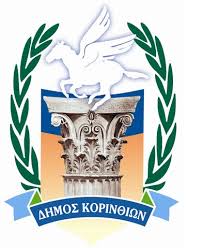 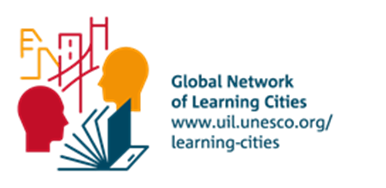 		Κόρινθος Πόλη που ΜαθαίνειΦΕΣΤΙΒΑΛ ΔΙΑ ΒΙΟΥ ΜΑΘΗΣΗΣΤΗΣ  ΚΟΡΙΝΘΟΥ ΠΟΛΗΣ ΠΟΥ ΜΑΘΑΙΝΕΙ4η ΑΝΑΚΟΙΝΩΣΗ/ΤΕΛΙΚΗΣΑΒΒΑΤΟ, 10 ΙΟΥΛΙΟΥ 2021,  18.45-23.15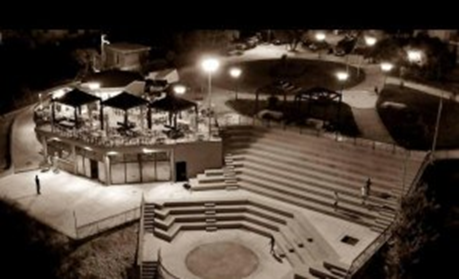 ΑΝΟΙΧΤΟ ΘΕΑΤΡΟ ΑΓΙΑΣ ΑΝΝΑΣ ΔΗΜΟΥ ΚΟΡΙΝΘΙΩΝ1.ΠΛΑΙΣΙΟ ΤΟΥ ΦΕΣΤΙΒΑΛToΦεστιβάλ Διά Βίου Μάθησης (ΔΒΜ) της Κορίνθου Πόλης που Μαθαίνει έχει στόχο να διερευνήσει και να αποτυπώσει σε τοπικό επίπεδο τις δυνατότητες της ΔΒΜ. Επισημαίνεται ότι o στόχος αυτός δεν έχει επιτευχθεί επαρκώς ούτε στο περιφερειακό και αλλά ούτε και στο εθνικό επίπεδο. Παρόλα αυτά το ευρύτερο πλαίσιο της ΔΒΜ, καθώς και οι ιδιαίτερες επεξεργασίες της εντός του ανθρωπιστικού πλαισίου της UNESCO, ειδικότερα όπως έχει διαμορφωθεί από το καινοτόμο Δίκτυο των Πόλεων που Μαθαίνουν, παρέχουν στο εγχείρημα αυτό μοναδική δυναμική.Απόρροια των προηγούμενων είναι η ολιστική φιλοσοφία της ΔΒΜ, που δεν δέχεται τείχη στη μάθηση μεταξύ διαφορετικών ηλικιών, μεταξύ διαφορετικών μορφών εκπαίδευσης και μάθησης (όπως τυπική, μη τυπική, άτυπη), μεταξύ διαφορετικών φορέων της τυπικής εκπαίδευσης που παρέχουν μάθηση (από τον παιδικό σταθμό μέχρι το πανεπιστήμιο),  και δεν υποτιμά τη μάθηση στο πλαίσιο του χώρου εργασίας, τη μάθηση στον ελεύθερο χρόνο, κ.ά.Ειδικότερα στην Κόρινθο Πόλη που Μαθαίνει, το Φεστιβάλ ΔΒΜ θα δημιουργήσει πρώτη φορά το σχετικό ολιστικό πανόραμα. Πιο συγκεκριμένα θα λάβουν μέρος πολίτες και φορείς της Κορίνθου και θα παρουσιαστούν ομαδοποιημένα καινοτόμες μορφές ΔΒΜ σε σχετική συνεδρία-posters, στη διάρκεια της οποίας ειδικός της ΔΒΜ θα συζητήσει με τον κάθε εκθέτη και θα σχολιάσει εποικοδομητικά και ενισχυτικά το poster του. Οι θεματικές των posters δύναται  να αφορούν όλες τις μορφές τυπικής και μη τυπικής εκπαίδευσης και μάθησης, της κατάρτισης και της άτυπης μάθησης. Έμφαση θα δοθεί στην Εκπαίδευση, τον Πολιτισμό και τον Τουρισμό, που αποτελούν τους τρεις πυλώνες της Κορίνθου Πόλης που Μαθαίνει.Επίσης θα πραγματοποιηθούν σε ολομέλεια παρεμβάσεις που αφορούν στη σύνθεση της εικόνας της ΔΒΜ της Κορίνθου Πόλης που Μαθαίνει με βάση τα poster που θα παρουσιαστούν. Θα υπάρξει ακόμα στρογγυλό τραπέζι σε επόμενη συνεδρία, στην οποία θα παρέμβουν ειδικοί της Κορίνθου αναφορικά με τις δυνατότητες και την προοπτική της ΔΒΜ στην Κόρινθο Πόλη που Μαθαίνει. Τελικός στόχος του Φεστιβάλ είναι η δημιουργία δικτύου των φορέων ΔΒΜ στην Κόρινθο για την ενημέρωση, την αλληλογνωριμία, τη συνεργασία και, εν τέλει, τη βελτίωση της ΔΒΜ στην Κόρινθο.ΤΟ ΠΡΟΓΡΑΜΜΑ ΤΟΥ ΦΕΣΤΙΒΑΛΣΥΝΕΔΡΙΑ 1:Χαιρετισμοί και πλαίσιο του ΦεστιβάλΣυντονίστρια: Μαρία Μέξια, Διευθύντρια Ιστορικού-Λαογραφικού Μουσείου Κορίνθου 18.45-19.15: ΧαιρετισμοίΒασίλης Νανόπουλος, Δήμαρχος Κορινθίων, Τιμολέοντας Πιέτρης, Αντιδήμαρχος Εξυπηρέτησης Πολιτών και Τουρισμού Δήμου Κορινθίων, Σπύρος Ζαχαριάς, Αντιδήμαρχος Παιδείας, Πολιτισμού, Κοινωνικής Πολιτικής και Αλληλεγγύης, Τόνια Τζαναβάρα, Προϊσταμένη Πολιτιστικών Δραστηριοτήτων, Κέντρο Πολιτισμού, Αθλητισμού και Περιβάλλοντος Δήμου Κορινθίων (ΚΕ.Π.Α.Π.), Παναγιώτης Πιτσάκης, Πρόεδρος Επιμελητήριου Κορινθίας, Νίκος Φωτόπουλος, Αναπληρωτής Καθηγητής στο Τμήμα Κοινωνικής και Εκπαιδευτικής Πολιτικής του Πανεπιστήμιου Πελοποννήσου19.15-19.30:Πλαίσιο του Φεστιβάλ Δια Βίου Μάθησης της Κορίνθου Πόλη που ΜαθαίνειΓιώργος Μπαγάκης, Ειδικός Σύμβουλος του Δημάρχου Κορινθίων για τις Πόλεις που Μαθαίνουν και Ομότιμος Καθηγητής στο Τμήμα Κοινωνικής και Εκπαιδευτικής Πολιτικής Πανεπιστημίου ΠελοποννήσουΣΥΝΕΔΡΙΑ 2: Παρουσίαση και σχολιασμός των postersΣυντονίστριες: Αριστέα Καλογεροπούλου, Διευθύντρια του Ενιαίου Ειδικού Επαγγελματικού Γυμνασίου-Λυκείου Λουτρακίου, Μαρία Πετρακάκη, Επιμελήτρια Ιστορικού-Λαογραφικού Μουσείου Κορίνθου, Γαρυφαλιά Χριστοπούλου, Διευθύντρια Ανάπτυξης Δήμου Κορινθίων 19.30-20.30Έκθεση ομαδοποιημένων posters για τους συμμετέχοντες στο Φεστιβάλ. Σε καθένα από αυτά θα παρίσταται ο δημιουργός του και ειδικοί της Δια Βίου Μάθησης θα συζητήσουν επίσης ατομικά μαζί τους.20.30-21.30 Συνθετικός σχολιασμός των posters σε ολομέλεια  από ειδικούς της Δια Βίου Μάθησης, παρεμβάσεις του κοινού και συζήτηση.Συζήτηση με τους παρουσιαστές στο κάθε poster και σχολιασμός στην ολομέλεια: Νίκος Φωτόπουλος, Αναπληρωτής Καθηγητής, Τμήμα Κοινωνικής και Εκπαιδευτικής Πολιτικής, Πανεπιστημίου Πελοποννήσου, Δημήτρης Βεργίδης, Ομότιμος Καθηγητής, Πανεπιστήμιου ΠατρώνΚΑΤΑΛΟΓΟΣ ΤΩΝ POSTERS ΤΟΥ ΦΕΣΤΙΒΑΛ ΔΙΑ ΒΙΟΥ ΜΑΘΗΣΗΣΑ.  ΠΟΛΙΤΙΣΜΟΣΠρόγραμμα «ΓΕΦΥΡΕΣ»Μαρία Μέξια, ΔιευθύντριαΜαρία Πετρακάκη, Επιμελήτρια          Ιστορικο-Λαογραφικό Μουσείο Κορίνθου  Δράσεις Διά Βίου Μάθησης Κασίμη Παναγιώτα, Προïσταμένη Κλειώ Παπάζογλου,  Συντηρήτρια Έργων Τέχνης       Εφορεία Αρχαιοτήτων Κορινθίας Δράσεις Διά Βίου Μάθησης                             Σωκράτης Λαμπρόπουλος, Διευθυντής      Πελοποννησιακό Ινστιτούτο Τεχνών“ASTROPOLIS” Πρόγραμμα του Μορφωτικού και Εκπολιτιστικού Συλλόγου Στεφανίου Κορινθίας, της Ομάδας Αστρονομίας της Δημοτικής Βιβλιοθήκης Κορίνθου και του Αστεροσκοπείου Στεφανίου (Δήμος Κορινθίων)              	     Αντώνης Παπαντωνίου, Πρόεδρος του ΜΕΣΣΚ                             Ράνια Σαζακλή, Μέλος του Δ.Σ. ΚΕ.Π.Α.Π. Δήμου Κορινθίων       Μορφωτικός & Εκπολιτιστικός Σύλλογος Στεφανίου Κορινθίας  και       Ομάδα Αστρονομίας Δημοτικής Βιβλιοθήκης ΚορίνθουΠαγκόσμια Ημέρα Παιδικού Βιβλίου (Δράσεις Διά Βίου Μάθησης)      Ράνια Σαζακλή, Μέλος του Δ.Σ. ΚΕ.Π.Α.Π. Δήμου Κορινθίων       Δημοτική Βιβλιοθήκη ΚορίνθουΔιεθνές Φεστιβάλ Κινηματογράφου Κορινθίας, Πελοποννήσου «ΓΕΦΥΡΕΣ» 1                             Πέτρα Τερζή       Εταιρεία Πολιτισμού CineArtΔιεθνές Φεστιβάλ Κινηματογράφου Κορινθίας, Πελοποννήσου «ΓΕΦΥΡΕΣ» 2                            Πέτρα Τερζή        Εταιρεία Πολιτισμού CineArt«Όλη η πόλη μια φωνή»                    Γεωργία Γιαννακοπούλου, εκπαιδευτικός, μουσικός,  Καλλιτεχνική                     Διευθύντρια                     Ιωάννης Παπαχριστοδούλου, εκπαιδευτικός, μουσικός                                Μαρία  Σκλήρη, μουσικός, φοιτήτρια Π.Τ.Δ.Ε.  Σύγχρονο Κορινθιακό Ωδείο«Παίζοντας στο Μουσείο της Αρχαίας Κορίνθου», «Ένας καθρέφτης διηγείται την ιστορία του»               «Αεί μανθάνειν»: Παιδαγωγική Ομάδα Πολιτιστικής Δράσης             Ελένη Βλάσση,  χορογράφος               Γεωργία Γιαννακοπούλου, εκπαιδευτικός, μουσικός              Βίκυ Δαγλαρίδου, ζωγράφος, εκπαιδευτικός, λυρική σοπράνο              Κατερίνα Κάπη, εκπαιδευτικός στο Δημοτικό Σχολείο Κράτησης                Ανηλίκων Κορίνθου              Ιωάννης Παπαχριστοδούλου, εκπαιδευτικός, μουσικός             Μαρία Σκλήρη, μουσικός, φοιτήτρια ΕΚΠΑ             Μαίρη Χάψα, φιλόλογος, εκπαιδευτικός, συγγραφέας  Μουσική Παράσταση «ΑΡΙΩΝ ΚΑΙ ΠΕΡΙΑΝΔΡΟΣ»Μαρία Χρισταρά, Πρόεδρος  Ασημίνα Οικονόμου, μέλος ΔΣ       Καλογεροπούλειου Ίδρυμα«Μικρασιατικά» Βασιλική Ευστρατιάδου, Πρόεδρος Μικρασιατική Στέγη Κορίνθου Δράσεις Δια Βίου ΜάθησηςΌλγα Κονομόδη-Θωμά, Αγγελική Θεμέλιου, Μαρίνα Καλλίρη-Λεκκα, Τσαμπίκος Πετρόπουλος, Αγγελική Βλάση Αλκυονίδες- Σωματείο Λόγου και ΤέχνηςΣτον αιώνα της εικόνας             Άγγελος ΚουρτίδηςΔράσεις Διά Βίου ΜάθησηςΣωκράτης Λελέκος       Θεατρική Σκηνή Κορίνθου «Ανέμη» Β. ΣΧΟΛΙΚΗ  ΕΚΠΑΙΔΕΥΣΗ«Στην Κόρινθο τριγυρνώ  … την ιστορία της πόλης ερευνώ!»Βάια Μανώλη, Δασκάλα/Διευθύντρια , Δημοτικό Σχολείο ΙσθμίαςΕλένη Κεφιλή,  Νηπιαγωγός,  5ο Νηπιαγωγείο ΛουτρακίουΗ παιδαγωγική Freinet  στα δημόσια σχολεία στην πόλη μαςΑναστασία Γκιόκα, Διευθύντρια, 1ο Δημοτικό Σχολείο Κορίνθου Αθανασία Τσιλιγιάννη, Δασκάλα, 1ο Δημοτικό Σχολείο ΚορίνθουΑντωνία Γεωργαλλή, Διευθύντρια, Δημοτικό Σχολείο Ξυλοκέριζας«Πρόγραμμα Επαγγελματικού Προσανατολισμού “The TippingPoint”»Μαρία Μπέσου, ΑγγλικώνΜαρία Δελή, Φιλόλογος         3ο Γενικό Λύκειο Κορίνθου «Συνεργασία με το Ευθύμειο Κέντρο Αποκατάστασης»              Αντώνης Σταυρόπουλος, Διευθυντής               Σταυρούλα Μάνη - Θεολόγος         3ο Γενικό Λύκειο Κορίνθου «Οι Πόλεις που Μαθαίνουν και ο ρόλος των Εργαστηριακών Κέντρων»Παλαιολόγος Δούρος/ Διευθυντής στο Εργαστηριακό Κέντρο Κιάτου και Μεταπτυχιακός Φοιτητής στο Τμήμα  Κοινωνικής και Εκπαιδευτικής Πολιτικής, Πανεπιστήμιο ΠελοποννήσουΓ. ΚΑΤΑΡΤΙΣΗ20. Προγράμματα ΚΔΒΜ Δήμου Κορινθίων                  Αλεξάνδρα Στεργιοπούλου, ΥπεύθυνηΚΔΒΜ Δήμου Κορινθίων21. Μεθοδολογία του ΙΕΚ ΕυρωπρόοδοςΣτάθης Πουλίτσης, Διευθυντής      ΙΕΚ ΕυρωπρόοδοςΗ εξέλιξη των προγραμμάτων του Επιμελητηρίου               Σωτήρης Κοροβήλλος, Διευθυντής Αναπτυξιακή Επιμελητήριου ΚορινθίαςΠρογράμματα εκπαίδευσης & κατάρτισης του Επιμελητηρίου             Σωτήρης Κοροβήλλος, Διευθυντής      Αναπτυξιακή Επιμελητήριου ΚορινθίαςΔραστηριότητες Διά Βίου Μάθησης του ΚεΔιΒιΜ  «Σακελλαράκης»                          Παναγιώτης Σακελλαράκης            ΚεΔιΒιΜ  «Σακελλαράκης»Δ. ΚΟΙΝΩΝΙΚΕΣ ΠΑΡΕΜΒΑΣΕΙΣ         25. Βιωματική Παρέμβαση στη Γ’Λυκειου: " Αγχος κι εξετάσεις"             Δήμητρα Παπαναστασίου, επιστημονική υπεύθυνη           Αθηνά Γαϊτάνη, επιστημονικό στέλεχος         Κέντρο Πρόληψης Κορινθίας «Δίολκος»Δράσεις  του Σχολείου Δεύτερης Ευκαιρίας (ΣΔΕ) Άσσου- Λεχαίου                         Δημήτρης Σωτήρχος, Διευθυντής        Σχολείο Δεύτερης Ευκαιρίας (ΣΔΕ) Άσσου- Λεχαίου27.Πρόγραμμα του ‘’Ανοικτού Κοινωνικού Σχολείου’’Βλάσης Ανδρικόπουλος, πρόεδροςΝίκος Ξένος, μέλος και Σύμβουλος Σταδιοδρομίας και Εκπαιδευτής Ενηλίκων         Οι φίλοι των Κοινωνικών Φροντιστηρίων του Δήμου Κορινθίων28.Πρόγραμμα για αναλφάβητους                 Βάντα Πιαδίτου, Γραμματέας      Οι φίλοι των Κοινωνικών Φροντιστηρίων του Δήμου ΚορινθίωνΕ. ΤΡΙΤΟΒΑΘΜΙΑ ΕΚΠΑΙΔΕΥΣΗ        29.  “LOOP – Empowering teachers personal, professional and social continuous development through innovative peer-induction programmes”Κωνσταντίνος Δημόπουλος, Καθηγητής Πανεπιστημίου Πελοποννήσου, Επιστημονικός ΥπεύθυνοςΑθανάσιος Κατσής, Καθηγητής Πρύτανης Πανεπιστημίου ΠελοποννήσουΓιώργος Μπαγάκης,  Ομότιμος Καθηγητής Πανεπιστημίου ΠελοποννήσουΧρήστος Κουτσαμπέλας, Επίκουρος Καθηγητής Πανεπιστημίου ΠελοποννήσουΠολυχρόνης Σιφακάκης, μέλος ΕΔΙΠ Πανεπιστημίου Πελοποννήσου   Τμήμα Κοινωνικής και Εκπαιδευτικής Πολιτικής, Πανεπιστήμιο Πελοποννήσου30. Η πραγματοποίηση του Μεταπτυχιακού Μαθήματος «Νέες Μορφές Εκπαίδευσης» στο Τμήμα Κοινωνικής και Εκπαιδευτικής Πολιτικής και η Δια Βίου Μάθηση στην Κόρινθο                      	 Γιώργος Μπαγάκης, Ομότιμος ΚαθηγητήςΤμήμα Κοινωνικής και Εκπαιδευτικής Πολιτικής, Πανεπιστήμιο Πελοποννήσου21.30-21.45 ΔΙΑΛΕΙΜΜΑΣΥΝΕΔΡΙΑ 3: Προοπτική της Διά Βίου Μάθησης στην Κόρινθο Πόλη που ΜαθαίνειΣυντονιστής: Γιώργος Mπαγάκης, Ειδικός Σύμβουλος του Δημάρχου Κορινθίων για τις Πόλεις που Μαθαίνουν και Ομότιμος Καθηγητής στο Τμήμα Κοινωνικής και Εκπαιδευτικής Πολιτικής Πανεπιστημίου Πελοποννήσου21.45-23.15 Στρογγυλό Τραπέζι για την προοπτική της Διά Βίου Μάθησης στην Κόρινθο Πόλη που ΜαθαίνειΣτάθης Πουλίτσης, Διευθυντής ΙΕΚ και μέλος της Τουριστικής Επιτροπής Δήμου Κορινθίων,  Νεκτάριος Σπηλιόπουλος, Γενικός Γραμματέας Δήμου Κορινθίων, Αικατερίνη Γκίνη, Αναπληρώτρια Οργανωτική Συντονίστρια του Περιφερειακού Κέντρου Εκπαιδευτικού Σχεδιασμού (ΠΕ.ΚΕ.Σ.) Πελοποννήσου, Νίκος Φωτόπoυλος, Αναπληρωτής Καθηγητής, Τμήμα Κοινωνικής και Εκπαιδευτικής Πολιτικής, Πανεπιστημίου Πελοποννήσου.23.15 ΚλείσιμοΟΡΓΑΝΩΤΙΚΟ ΣΧΗΜΑΕΠΙΣΤΗΜΟΝΙΚΗ ΟΜΑΔΑΔημήτρης Βεργίδης, Ομότιμος Καθηγητής στο Τμήμα Επιστημών της Εκπαίδευσης και Κοινωνικής Εργασίας Πανεπιστημίου Πατρών, Πέτρος Γουγουλάκης, Καθηγητής Παιδαγωγικής Πανεπιστημίου Στοκχόλμης, Δημήτρης Δεληγιάννης, Εκπρόσωπος της Λάρισας ως συντονίστριας πόλης του Παγκοσμίου Δικτύου της UNESCO των «Πόλεων που Μαθαίνουν» στη Θεματική της Πολιτειότητας, Πρόεδρος του Δημοτικού Συμβουλίου του Δήμου Λαρισαίων, Μέλος ΣΕΠ Ελληνικού Ανοιχτού Πανεπιστημίου, Γιώργος Κουλαουζίδης, Επίκουρος Καθηγητής Εκπαίδευσης Ενηλίκων Ελληνικoύ Ανοιχτού Πανεπιστημίου, Γιώργος Mπαγάκης, Ειδικός Σύμβουλος του Δημάρχου Κορινθίων για τις Πόλεις που Μαθαίνουν και Ομότιμος Καθηγητής στο Τμήμα Κοινωνικής και Εκπαιδευτικής Πολιτικής Πανεπιστημίου Πελοποννήσου, Νίκος Φωτόπουλος, Αναπληρωτής Καθηγητής, Τμήμα Κοινωνικής και Εκπαιδευτικής Πολιτικής, Πανεπιστημίου ΠελοποννήσουΣΥΝΤΟΝΙΣΤΙΚΗ ΟΜΑΔΑΑριστέα Καλογεροπούλου, Διευθύντρια του Ενιαίου Ειδικού Επαγγελματικού Γυμνασίου-Λυκείου Λουτρακίου, Μαρία Μέξια, Διευθύντρια Ιστορικού-Λαογραφικού Μουσείου Κορίνθου, Γιώργος Mπαγάκης, Ειδικός Σύμβουλος του Δημάρχου Κορινθίων για τις Πόλεις που Μαθαίνουν και Ομότιμος Καθηγητής στο Τμήμα Κοινωνικής και Εκπαιδευτικής Πολιτικής Πανεπιστημίου Πελοποννήσου, Μαρία Πετρακάκη, Επιμελήτρια Ιστορικού-Λαογραφικού Μουσείου Κορίνθου, Γαρυφαλιά Χριστοπούλου, Διευθύντρια Ανάπτυξης Δήμου ΚορινθίωνΟΡΓΑΝΩΤΙΚΗ ΟΜΑΔΑΣπύρος Ζαχαριάς, Αντιδήμαρχος Δήμου Κορινθίων, Όλγα Κονομόδη-Θωμά,Δασκάλα,10οΔημοτικό Σχολείο Κορίνθου, Θεοδώρα Μπασιάκου, Πληροφορικός, Γυμνάσιο Χιλιομοδίου, Τιμολέοντας Πιέτρης, Αντιδήμαρχος Δήμου Κορινθίων,Παναγιώτης Σακελλαράκης, Μαθηματικός, Αντιπρόεδρος Σχολικής Επιτροπής της  Δευτεροβάθμιας Εκπαίδευσης του Δήμου Κορινθίων και Σύμβουλος του Δημάρχου για θέματα Δια Βίου Μάθησης και Παιδείας, Σοφία Σκάζα, Φιλόλογος, 2ο Γενικό Λυκείου Κορίνθου, Κωνσταντίνα Τόγια, Θεολόγος, Γενικό Λύκειο Λουτρακίου, Παναγιώτης Τσιωτάκης, Ειδικό και Εργαστηριακό Διδακτικό Προσωπικό στο Τμήμα Κοινωνικής και Εκπαιδευτικής Πολιτικής Πανεπιστημίου ΠελοποννήσουΕΓΓΡΑΦΕΣ ΚΑΙ ΠΛΗΡΟΦΟΡΙΕΣΓια να διευκολυνθεί η πραγματοποίηση του Φεστιβάλ όλοι οι συμμετέχοντες θα πρέπει να εγγραφούν το ταχύτερο δυνατό δωρεάν και μέχρι την Πέμπτη 8 Ιουλίου μέσω του link:https://forms.gle/NaFTtiXhHwN3DboE7Email: gbag@otenet.gr Kινητό: 6977200946 Site: https://www.korinthos.gr/learning-city/Mε την ευγενική υποστήριξη: ΤΟΥ ΠΕΛΟΠΟΝΝΗΣΙΑΚΟΥ ΙΝΣΤΙΤΟΥΤΟΥ ΤΕΧΝΩΝ  ΤΟΥ ΙΕΚ ΕΥΡΩΠΡΟΟΔΟΣ